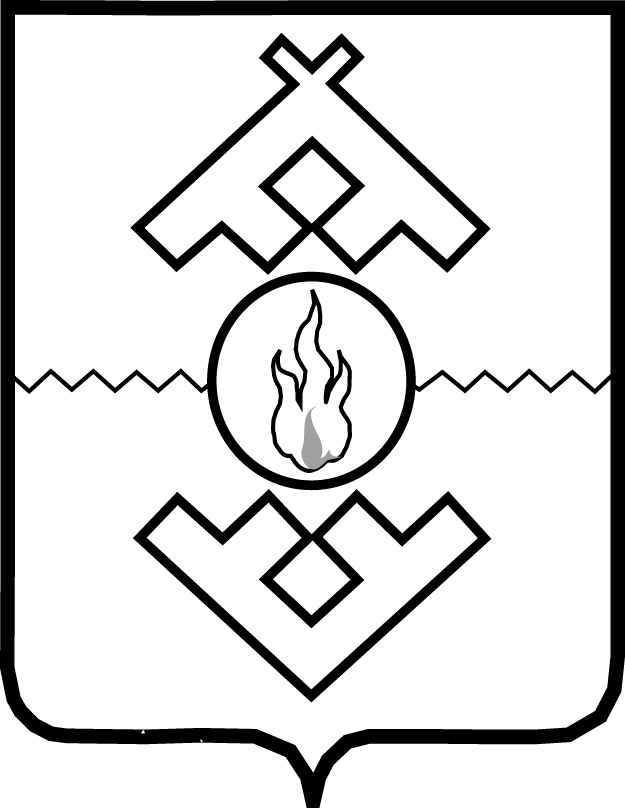 Департамент здравоохранения,труда и социальной защиты населенияНенецкого автономного округаПРИКАЗот  _______ 2016 г. № _____г. Нарьян-МарО внесении изменений в приказУправления труда и социальной защиты населения Ненецкого автономного округа от 15.10.2014 № 91В соответствии с пунктом 8 части 1 статьи 15 Федерального закона от 28.12.2013 № 442-ФЗ «Об основах социального обслуживания граждан Российской Федерации» ПРИКАЗЫВАЮ:1. Внести в Приложение к приказу Управления труда и социальной защиты населения Ненецкого автономного округа от 15.10.2014 № 91 «Перечень иных обстоятельств, при наличии которых гражданин признается нуждающимся в социальном обслуживании» (с изменениями, внесенными приказом Департамента здравоохранения, труда и социальной защиты населения Ненецкого автономного округа от 29.02.2016 № 21) следующие изменения:1) дополнить абзацами следующего содержания:«наличие проблем, связанных с проживанием у лиц, прибывших для консультаций, обследования и (или) амбулаторного лечения в медицинские организации государственной системы здравоохранения, имеющих право на меру социальной поддержки, предусмотренную пунктом 1 части 1 статьи 3.1 закона Ненецкого автономного округа от 27.02.2009 № 13-оз «О дополнительных мерах социальной поддержки отдельных категорий граждан и порядке наделения органов местного самоуправления отдельными государственными полномочиями Ненецкого автономного округа по предоставлению дополнительных мер социальной поддержки;наличие проблем, связанных с проживанием у граждан, направленных казенным учреждением Ненецкого автономного округа «Центр занятости населения» на профессиональное обучение.».2. Настоящий приказ вступает в силу через десять дней после дня его официального опубликования.Заместитель губернатораНенецкого автономного округа -руководитель Департамента здравоохранения,труда и социальной защиты населенияНенецкого автономного округа					   Н.А. Семяшкина